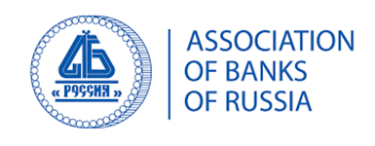 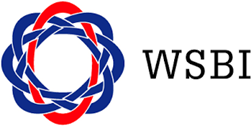 Программа Международная онлайн конференция«Цифровая валюта центрального банка - инновации при сохранении доверия»20 апреля 2021г.10:00-15.00 (Время по Москве)09:00- 14:00 (Время по Брюсселю)10.00-10.15Приветственное слово Георгий Лунтовский, Президент, Ассоциация банков РоссииКрис де Нус, Управляющий директор, WSBI-ESBG Панельная сессия 1 Цифровые валюты с точки зрения регулированияПанельная сессия 1 Цифровые валюты с точки зрения регулирования10.15-12.15Модератор:Александр Хандруев, Вице-президент, Ассоциация банков России10.15-12.15Вопросы к обсуждению:Основные мотивы для внедрения CBDC и какова при этом роль центральных банков?Какие недостатки финансовой системы возможно устранить с помощью CBDC? Какие инструменты для этого необходимы?Как будет выглядеть регулирование CBDC на глобальном уровне? Например, применение CBDC в контексте международных платежей? Как CBDC может повлиять на валютную политику страны? Кто и каким способом должен иметь доступ к CBDC?Как расставить приоритеты в применении CBDC? Какие уроки извлечены из текущего эксперимента по CBDC?Какое влияние на банковскую систему окажет CBDC? Как CBDC повлияет на традиционное финансирование? Сможет ли CBDC предотвратить инфляцию?Какая правовая база необходима для внедрения CBDC?Какие варианты денежно-кредитной и финансовой политики доступны и должны быть рассмотрены?Будет ли цифровая валюта, управляемая крупными технологическими компаниями, угрожать роли центральных банков?10.15-12.15Спикеры: Юрген Шааф, Советник Высшего руководства Департамента рыночной инфраструктуры и платежных сервисов, ЕЦБИван Зимин, Директор Департамента финансовых технологий, Банк России Му Чанчунь (Mu Changchun), Генеральный Директор, Институт цифровой валюты (Digital Currency Institute), Народный банк КитаяПал Петер Колози, к.н., Директор Департамента денежно-кредитной политики, Дирекции валютных резервов и управления рисками, Центральный банк ВенгрииАннет Киобе, Глава представительства в России, МВФ Бритта Вайнманн, Глава представительства в РФ, Бундесбанк12.15-12.30Q&A Панельная сессия 2:Влияние CBDC на финансовую систему (взгляд со стороны банков, платежных систем, финтеха).Панельная сессия 2:Влияние CBDC на финансовую систему (взгляд со стороны банков, платежных систем, финтеха).        Модератор:          Дидрик Бругинг, Глава подразделения по инновациям, WSBI        Модератор:          Дидрик Бругинг, Глава подразделения по инновациям, WSBI12.30-14.00Вопросы к обсуждению: Действительно ли нам необходимы CBDC?Насколько, по Вашему мнению, целесообразно введение определенных ограничений при использовании CBDC, в том числе возможных ограничений по объему операций с CBDC, а также по объему и сроку владения, с точки зрения решения проблем макроэкономической политики?Каковы альтернативы для CBDC?Создают ли CBDC какие-либо проблемы (в общих чертах)?Должны ли CBDC быть ориентированы на процентную ставку или быть индексированы по совокупному индексу цен, вместо того, чтобы иметь постоянную номинальную стоимость, например, как наличные деньги и монеты? Какие последствия будет иметь внедрение CBDC для реализации денежно-кредитной политики центрального банка и операционных процессов? Как предприятиям при этом предстоит адаптироваться? Какие, по Вашему мнению, специальные меры защиты прав потребителей необходимо внедрить? Какие меры по управлению операциями с CBDC целесообразно предоставить самим потребителям? Предусмотрена ли и насколько необходима возможность осуществления цифровых платежей в автономном режиме?Спикеры:Михаил Матовников, Старший исполнительный директор, ПАО «Сбербанк»Рикардо Коррейя, Руководитель Департамента развития бизнеса, Отдел по работе с цифровыми валютами, R3Джулиен Ле Гок, Директор по вопросам политики, Diem Association (ранее известная как «Facebook Libra»)Фанни Солано, Директор Департамента регулирования, Caixa Bank (Испания)Патрик О'Донелл, Вице-Президент, Департамент по внедрению цифровых клиентских сервисов, MastercardПроф. Давид Вен, Глава фокус-группы по развитию цифровых валют, ZheJiang University14.00-14.15Q&A14.15-14.30Заключительное слово организаторов